Here is a link to a sway showing you how to make a climbing bug. Have fun creating. https://sway.office.com/Y8s0eVfNRGYR35nd?ref=email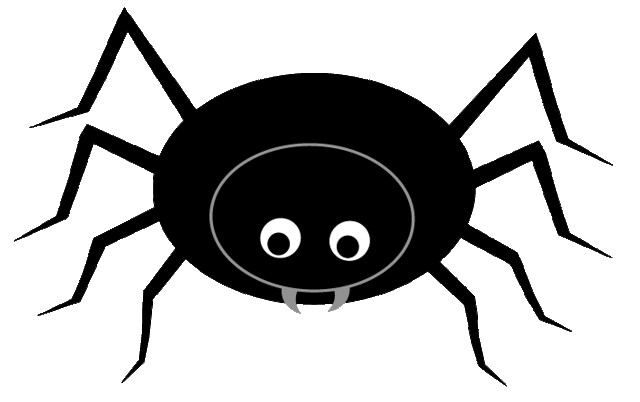 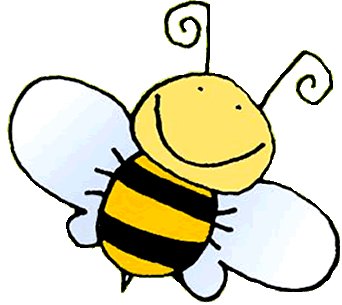 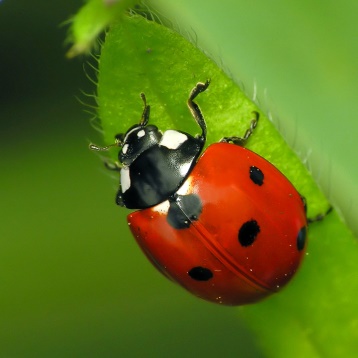 